30 - ое заседание 28-го созыва       ҠАРАР						                       РЕШЕНИЕ 27 декабрь 2022 йыл    	                       №168                        27 декабря  2022 годаОб оприходовании муниципального имущества сельского поселения Кунгаковский сельсовет       На основании решения комиссии по поступлению и выбытию активов, согласно протокола заседания №1 от 26 декабря 2022 года, Совет сельского поселения Кунгаковский сельсовет муниципального района Аскинский район Республики Башкортостан РЕШИЛ:1.Оприходовать в казну сельского поселения следующее муниципальное         имущество:2.Муниципальному казенному учреждению «Центр бухгалтерского обслуживания» муниципального района Аскинский район РБ после получения обоснованных документов поставить на учет в казну вышеуказанное имущество сельского поселения Кунгаковский сельсовет муниципального района Аскинский район Республики Башкортостан.3. Контроль за выполнением настоящего решения возложить на постоянную депутатскую комиссию по бюджету, налогам и вопросам муниципальной собственности Совета сельского поселения Кунгаковский сельсовет.Глава сельского поселения Кунгаковский сельсовет муниципального района Аскинский районРеспублики Башкортостан Ф.Ф.Суфиянов                                                     Башҡортостан РеспубликаһыАСҠЫН РАЙОНЫМУНИЦИПАЛЬ РАЙОНЫНЫҢКУНГАК АУЫЛ СОВЕТЫАУЫЛ БИЛӘМӘҺЕСОВЕТЫ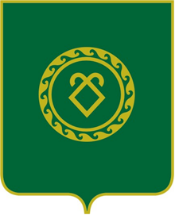 СОВЕТСЕЛЬСКОГО ПОСЕЛЕНИЯКУНГАКОВСКИЙ СЕЛЬСОВЕТМУНИЦИПАЛЬНОГО РАЙОНААСКИНСКИЙ РАЙОНРеспублики Башкортостан№п/пНаименованиеГод постановки на учетБалансовая стоимостьОстаточная стоимость1Устройство стелы в д.Кунгак2022г97828,8097828,802Ограждение из штакетника по металлическим столбам родника в д.Кунгак2022г128280,90128280,903Пешеходный мост через реку Кунгак с улицы Советская2022г46788,0046788,00ИТОГО272897,70272897,70